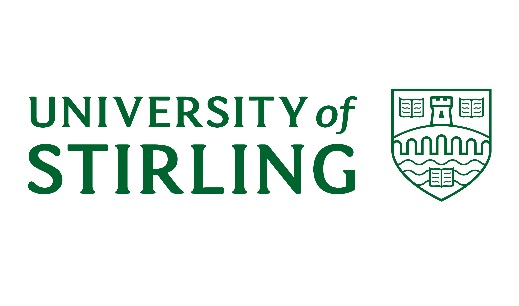 UNIVERSITY COURTA meeting of the University Court will be held at 2.00 pm on Monday 21 September 2020 via Microsoft Teams. Members unable to attend the Court meeting, and who have not already tendered their apologies, are asked to let the Policy & Planning Office (email: sacsadmin@stir.ac.uk) know by no later than Thursday 17 September 2020. Eileen SchofieldUniversity SecretaryAGENDAA starring system is used for the business of the Court.  Items which are starred (*) will be discussed and all other items will be noted or approved without further discussion.  Any proposals for additional starred items should be submitted to sacsadmin@stir.ac.uk no later than noon on Friday 18 September 2020.*1.	DECLARATIONS OF INTEREST	To note any declarations of interest from Court members, as appropriate2.	MINUTES	UC(19/20) Minutes 7To approve the minutes of the meeting of University Court held on 29 June 2020*3.	MATTERS ARISING NOT OTHERWISE ON THE AGENDA4.	REMIT, COMPOSITION AND MEMBERSHIP 	UC(20/21)1To note the remit, composition and membership of Court for 2020/21*5.	KEY DEVELOPMENTS IN THE EXTERNAL ENVIRONMENT	UC(20/21)2To note the recent developments in the external environmentDELIVERY OF THE STRATEGIC PLAN*6.	PERFORMANCE REPORT	UC(20/21)3To receive a report on the University’s performance in 2019/20	*7.	UPDATE ON FINANCIAL PLANNING AND INSTITUTIONAL PRIORITIES	UC(20/21)4To consider the Institutional Priority and Financial Planning update 	*8.	MANAGEMENT ACCOUNTS	UC(20/21)5	To note the University’s preliminary management accounts for the 2019-20 financial year*9.	TUITION FEE SETTING	UC(20/21)6	To approve the 2021/22 fee schedule	10.	CITY REGION DEAL UPDATE 	UC(20/21)7	To note the report and approve the revised Financial Profile for the University-led projects  	ACTIVITY UPDATES*11.	STUDENTS’ UNION UPDATE	UC(20/21)8To receive an update on activity from the Students’ Union *12.	STAFF AND EMPLOYMENT UPDATE	UC(20/21)9To receive an update on staff and employment mattersOTHER ITEMS *13	COURT STRATEGY DAY	Oral	To discuss the approach to the Court Strategy Day*14.	INSTITUTION-LED REVIEW OF QUALITY 2019/20	UC(20/21)10To approve the Annual Statement on quality for the Scottish Funding Council COMMITTEE REPORTS*15.	ACADEMIC COUNCIL	UC(20/21)11To consider the report from the meeting of 9 September 2020	RISKS*16.	RISKS ARISING	Oral	To consider risks associated with any items discussed in the context of the agreed risk appetite statement.17.	ANY OTHER COMPETENT BUSINESS	18.	NEXT MEETING	To note that there will be a Court Strategy Day on Friday 23 October 2020 and the next full meeting of Court is scheduled for 14 December 2020.Policy & PlanningSeptember 2020